PRO – Con Mini DebateMr. RitzCell: (940)782-8968Your  AssignmentYou and a partner will pick one of the following topics to research and prepare to debate according to the following list.First you must choose a 1st,2nd , and 3rd , choice.You must have a partner who will debate either the pro or con side against you.You must have an opposing  person with whom you will debate these topics.You must have parent approval to debate the particular topic.You must research the particular topic on www.procon.org as well as other sites for evidence, and be ready to read and defend your case supporting it with evidence found on this  and other websites.You must cite your sources in your paper. Put the original source (ex author of article, credentials,  webpage and date the article was written) of your evidence not just procon.org  NO PLAGERISM!!!!You must turn in a written copy of whatever you read as well as attach any notes that you took during the debateWhile each debate is going on each and everyone in the class will take and turn in notes (flowsheets) that they took during the debate as well as an evaluation of the debaters who debated that day.You must have this form filled out and signed by you, your parents, your teammates, and opponents.1st Choice____________2nd Choice____________3rd Choice____________Partner’s Name_______________________________Opponents’ Name ____________________ and ___________________________Your Signature ___________________________ I give my child permission to research and debate the above Chosen topics.Parents Name Printed ___________________ Parent’s Signature____________________Parent’s Phone ___________________________ Date Signed ________________________Outline of Pro and Con’s First Speech: I. Introduction    A.  set-up thesis    B.  Methods to use:  1.   Quotation  2.  Story  3.  Analogy  4.  Startling or unusual    C.  it is catchy?    D.  attention getting?    E.  Leads to your thesisII.  Problems ( What evidence is there that you really have something to pesuade us?)     Use facts/examples/stories    A.  What is being harmed?        1. Society        2.  Environment    B. Who is being harmed?        1.  everyone        2. special groups        3.  society as a whole?    C. Is there a significant number of people being harmed?III.  Why does this problem exist?         Such as...    A.  Facts    B.  examples    C.  opinionsIV.  Solutions   A.  Your own    B.  experts    C.  Will they work?V.  Conclusion   A.  Ties back to the purpose/thesis    B.  Concludes your speechDebate FormatPro Speaker One:  Stands up and Reads case for                                                      	 3 minsCon Speaker: Stands up and  Cross Examines (Asks questions)  for                      	 1 min 30 secondsCon speaker takes Prep time of:                                                                                   	1 minute of prep timeCon speaker reads con case for 3 minutes and attacks Pro side for 1 minute   	4 minutes totalPro speaker Cross Examines Con speaker for                                                              	1 min 30 seconds.Pro speaker takes prep time                                                                                           	1 minute prep time.Pro speaker  Answers attacks and attacks Con Arguments     rebuttal                    2 minutes              Con speaker takes Prep time                                          			            	30 SecondsCon Speaker makes sumation arguments				            	2 minutesPro speaker takes prep time						            	30 secondsPro Speaker makes sumation arguments				            	1 minutes					Pros and Cons of 35 Controversial IssuesEspañol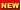 